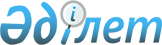 О внесении изменений и дополнений в некоторые законодательные акты Республики Казахстан по вопросам местного государственного управления и самоуправления"Закон Республики Казахстан от 9 февраля 2009 года № 126-IV
  




      


Статья 1.


 Внести изменения и дополнения в следующие законодательные акты Республики Казахстан:





      1. В 
 Закон 
 Республики Казахстан от 8 декабря 1993 года "Об административно-территориальном устройстве Республики Казахстан" (Ведомости Верховного Совета Республики Казахстан, 1993 г., № 23-24, ст. 507; 1995 г., № 23, ст. 146; Ведомости Парламента Республики Казахстан, 2004 г., № 10, ст. 56; № 23, ст. 142; 2006 г., № 18, ст. 111):





      1) часть первую 
 статьи 12 
 дополнить подпунктом 5-1) следующего содержания:



      "5-1) решают вопросы о наименовании, переименовании и об изменении транскрипции названий площадей, улиц, парков, скверов, мостов и других составных частей города районного значения;";





      2) заголовок и абзац первый 
 статьи 14 
 изложить в следующей редакции:



      "Статья 14. Полномочия акима поселка, аула (села), аульного



                  (сельского) округа



      Аким поселка, аула (села), аульного (сельского) округа:";





      3) в подпункте 3) 
 статьи 15 
 слово "сел" заменить словами "аулов (сел), аульных (сельских) округов".




      2. В 
 Закон 
 Республики Казахстан от 31 мая 1996 года "Об общественных объединениях" (Ведомости Парламента Республики Казахстан, 1996 г., № 8-9, ст. 234; 2000 г., № 3-4, ст. 63; 2001 г., № 24, ст. 338; 2005 г., № 5, ст. 5; № 13, ст. 53; 2007 г., № 9, ст. 67):





      в части второй 
 статьи 3 
 слово "территориального" исключить.




      3. В 
 Закон 
 Республики Казахстан от 5 июля 1996 года "О чрезвычайных ситуациях природного и техногенного характера" (Ведомости Парламента Республики Казахстан, 1996 г., № 11-12, ст. 263; 1998 г., № 23, ст. 416; 1999 г., № 4, ст. 101; 2000 г., № 6, ст. 145; 2003 г., № 14, ст. 112; 2004 г., № 11-12, ст. 67; № 23, ст. 142; 2006 г., № 1, ст. 5; № 24, ст. 148; 2007 г., № 2, ст. 18; № 8, ст. 52; № 20, ст. 152; 2008 г., № 6-7, ст. 27; 
 Закон 
 Республики Казахстан от 4 декабря 2008 года "О внесении изменений и дополнений в некоторые законодательные акты Республики Казахстан по вопросам совершенствования бюджетного процесса", опубликованный в газетах "Егемен Қазақстан" и "Казахстанская правда" 6 декабря 2008 г.):





      предложение второе части пятой 
 статьи 13 
 исключить.




      4. В 
 Закон 
 Республики Казахстан от 23 января 2001 года "О местном государственном управлении в Республике Казахстан" (Ведомости Парламента Республики Казахстан, 2001 г., № 3, ст. 17; № 9, ст. 86; № 24, ст. 338; 2002 г., № 10, ст. 103; 2004 г., № 10, ст. 56; № 17, ст. 97; № 23, ст. 142; № 24, ст. 144; 2005 г., № 7-8, ст. 23; 2006 г., № 1, ст. 5; № 13, ст. 86, 87; № 15, ст. 92, 95; № 16, ст. 99; № 18, ст. 113; № 23, ст. 141; 2007 г., № 1, ст. 4; № 2, ст. 14; № 10, ст. 69; № 12, ст. 88; № 17, ст. 139; № 20, ст. 152; 
 Закон 
 Республики Казахстан от 4 декабря 2008 года "О внесении изменений и дополнений в некоторые законодательные акты Республики Казахстан по вопросам совершенствования бюджетного процесса", опубликованный в газетах "Егемен Қазақстан" и "Казахстанская правда" 6 декабря 2008 г.; 
 Закон 
 Республики Казахстан от 10 декабря 2008 года "О внесении изменений и дополнений в некоторые законодательные акты Республики Казахстан по вопросам налогообложения", опубликованный в газетах "Егемен Қазақстан" 23 декабря 2008 г. и "Казахстанская правда" 20 декабря 2008 г.; 
 Закон 
 Республики Казахстан от 24 декабря 2008 года "О внесении изменений и дополнений в некоторые законодательные акты Республики Казахстан по вопросам социальной поддержки и стимулирования работников социальной сферы сельских населенных пунктов", опубликованный в газетах "Егемен Қазақстан" и "Казахстанская правда" 27 декабря 2008 г.):





      1) заголовок Закона, преамбулу, заголовок и пункт 1 
 статьи 2 
, заголовок и абзац первый 
 статьи 3 
, пункт 1 
 статьи 41 
 после слов "местном государственном управлении", "местного государственного управления" дополнить соответственно словами "и самоуправлении", "и самоуправления";





      2) внесены изменения по всему тексту на государственном языке, текст на русском языке не изменяется;





      3) 
 статью 1 
 изложить в следующей редакции:



      "Статья 1. Основные понятия, используемые в настоящем Законе



      В настоящем Законе используются следующие основные понятия:



      1) аким - представитель Президента и Правительства Республики Казахстан, возглавляющий местный исполнительный орган (в случае его создания) и обеспечивающий проведение государственной политики на соответствующей территории, согласованное функционирование всех территориальных подразделений центральных государственных органов Республики Казахстан, руководство исполнительными органами, финансируемыми из соответствующего бюджета, наделенный полномочиями местного государственного управления и функциями самоуправления в соответствии с законодательством Республики Казахстан, ответственный за состояние социально-экономического развития соответствующей территории;



      2) аппарат акима - государственное учреждение, обеспечивающее деятельность местного исполнительного органа (в случае его создания) и акима;



      3) схема управления административно-территориальной единицей - система исполнительных органов, расположенных на соответствующей территории, финансируемых из бюджета соответствующей административно-территориальной единицы;



      4) местный исполнительный орган (акимат) - коллегиальный исполнительный орган, возглавляемый акимом области (города республиканского значения и столицы), района (города областного значения), осуществляющий в пределах своей компетенции местное государственное управление и самоуправление на соответствующей территории;



      5) исполнительный орган, финансируемый из местного бюджета, - государственное учреждение, уполномоченное акиматом на осуществление отдельных функций местного государственного управления и самоуправления, финансируемое из соответствующих местных бюджетов;



      6) местное сообщество - совокупность жителей (членов местного сообщества), проживающих на территории соответствующей административно-территориальной единицы, в границах которой осуществляется местное самоуправление, формируются и функционируют его органы;



      7) вопросы местного значения - вопросы деятельности области, района, города, района в городе, аульного (сельского) округа, поселка и аула (села), не входящего в состав аульного (сельского) округа, регулирование которых в соответствии с настоящим Законом и иными законодательными актами Республики Казахстан связано с обеспечением прав и законных интересов большинства жителей соответствующей административно-территориальной единицы;



      8) местное государственное управление - деятельность, осуществляемая местными представительными и исполнительными органами в целях проведения государственной политики на соответствующей территории, ее развития в пределах компетенции, определенной настоящим Законом и иными законодательными актами Республики Казахстан, а также являющимися ответственными за состояние дел на соответствующей территории;



      9) местное самоуправление - деятельность, осуществляемая населением непосредственно, а также через маслихаты и другие органы местного самоуправления, направленная на самостоятельное решение вопросов местного значения под свою ответственность, в порядке, определяемом настоящим Законом, иными нормативными правовыми актами;



      10) органы местного самоуправления - органы, на которые в соответствии с настоящим Законом возложены функции по решению вопросов местного значения;



      11) местный представительный орган (маслихат) - выборный орган, избираемый населением области (города республиканского значения и столицы) или района (города областного значения), выражающий волю населения и в соответствии с законодательством Республики Казахстан определяющий меры, необходимые для ее реализации, и контролирующий их осуществление;



      12) аппарат маслихата - государственное учреждение, обеспечивающее деятельность соответствующего маслихата, его органов и депутатов;



      13) сессия маслихата - основная форма деятельности маслихата;



      14) председатель сессии маслихата - должностное лицо маслихата, избираемое из числа его депутатов, осуществляющее организационно-распорядительные функции на сессии маслихата;



      15) территориальное подразделение центрального государственного органа - структурное подразделение центрального исполнительного органа, осуществляющее в пределах соответствующей административно-территориальной единицы функции центрального исполнительного органа.";





      4) заголовок и пункт 1 
 статьи 2 
, подпункт 2) пункта 1 
 статьи 6 
, 
 пункты 3 
, 
 4 
 статьи 7, подпункт 4) пункта 3 
 статьи 8 
, подпункт 1) пункта 3 
 статьи 20 
, подпункт 9) пункта 1 
 статьи 21 
, абзац первый пункта 1 
 статьи 27 
, абзац первый, абзац четвертый 
 подпункта 4) 
,  
 подпункт 11) 
 пункта 1 статьи 29, абзац первый пункта 1 
 статьи 31 
, абзац первый, подпункт 13) пункта 1 
 статьи 33 
, абзац первый, подпункт 9) пункта 1 
 статьи 35 
, пункт 7 
 статьи 37 
 после слов "Законодательство", "законодательством", "законодательства" дополнить словами "Республики Казахстан";





      5) дополнить статьей 2-1 следующего содержания:



      "Статья 2-1. Основы организации местного самоуправления



      1. Местное самоуправление осуществляется отдельно в пределах области, района, города, района в городе, аульного (сельского) округа, поселка и аула (села), не входящего в состав аульного (сельского) округа.



      2. Местное самоуправление осуществляется членами местного сообщества непосредственно, а также через маслихаты и другие органы местного самоуправления.



      Аким области, района, города, района в городе, аульного (сельского) округа, поселка и аула (села), не входящего в состав аульного (сельского) округа, наряду с функциями государственного управления осуществляет функции органов местного самоуправления.";





      6) в пункте 1 
 статьи 5 
 слова "четыре года" заменить словами "пять лет";





      7) в 
 статье 6 
:



      в пункте 1:



      в подпункте 4) слова "и определение границ организации местного сообщества" исключить;



      дополнить подпунктом 12-2) следующего содержания:



      "12-2) утверждение правил присвоения звания "Почетный гражданин области (города, района);";



      пункт 3 изложить в следующей редакции:



      "3. К компетенции районных маслихатов относятся также утверждение генеральных планов застройки городов, поселков и аулов, расположенных на территории соответствующего района, рассмотрение отчета о проделанной работе акима города районного значения, аульного (сельского) округа, поселка и аула (села), не входящего в состав аульного (сельского) округа, и внесение акиму района представлений о привлечении акима соответствующей административно-территориальной единицы к дисциплинарной ответственности.";



      дополнить пунктом 7 следующего содержания:



      "7. Полномочия депутатов Сената Парламента, избранных на совместном заседании выборщиков в лице депутатов, представляющих все маслихаты области, города республиканского значения и столицы, могут быть досрочно прекращены по решению выборщиков.";





      8) в пункте 4 
 статьи 7 
 слова "межведомственный характер или" исключить;





      9) пункт 1 
 статьи 16 
 дополнить частью второй следующего содержания:



      "Рабочим органом ревизионной комиссии маслихата является аппарат ревизионной комиссии маслихата, входящий в структуру аппарата маслихата, численность которого устанавливается маслихатом сверх пределов, определенных подпунктом 4) пункта 3 статьи 8 настоящего Закона.";





      10) в подпункте 2) пункта 2 
 статьи 21 
:



      слово "регулярно" заменить словами "не реже одного раза в год";



      после слов "решений маслихата," дополнить словами "а также о ходе своей депутатской деятельности,";





      11) в части первой 
 статьи 21-1 
 слова ", а также органов местного самоуправления" исключить;





      12) статьи 23 и 24 изложить в следующей редакции:



      "Статья 23. Основания прекращения полномочий маслихата



      1. Полномочия маслихата прекращаются по истечении срока его полномочий, установленного Конституцией Республики Казахстан.



      2. Полномочия маслихата прекращаются досрочно Президентом Республики Казахстан, а также в случае принятия маслихатом решения о самороспуске.

      Статья 24. Полномочие маслихата выразить недоверие акиму



      1. По инициативе не менее одной пятой от общего числа депутатов маслихата может быть поставлен вопрос о выражении вотума недоверия акиму. В этом случае маслихат большинством голосов от общего числа его депутатов вправе выразить недоверие акиму и поставить вопрос о его освобождении от должности соответственно перед Президентом Республики Казахстан либо вышестоящим акимом.



      2. Основанием для рассмотрения маслихатом вопроса о выражении недоверия акиму является двукратное неутверждение маслихатом представленных акимом отчетов об исполнении планов, экономических и социальных программ развития территории, местного бюджета.";





      13) дополнить статьей 24-1 следующего содержания:



      "Статья 24-1. Прекращение полномочий депутата Сената



                    Парламента по решению выборщиков



      1. Решение об инициировании прекращения полномочий депутата Сената Парламента принимается маслихатом области (города республиканского значения и столицы), о чем в трехдневный срок уведомляются областная (города республиканского значения и столицы) избирательная комиссия и депутат Сената Парламента.



      2. Инициирование прекращения полномочий депутата Сената Парламента по решению выборщиков должно быть поддержано не менее чем двадцатью пятью процентами голосов от общего числа выборщиков, представляющих все маслихаты области, города республиканского значения и столицы, но не менее чем двадцатью пятью процентами голосов выборщиков от одного маслихата.



      Поддержка выборщиков удостоверяется сбором их подписей. Решение о начале сбора подписей принимает маслихат области (города республиканского значения и столицы). Сбор подписей организуют выборщики, инициировавшие прекращение полномочий депутата Сената Парламента.



      3. Областная (города республиканского значения и столицы) избирательная комиссия не позднее десяти рабочих дней со дня получения уведомления маслихата об инициировании прекращения полномочий депутата Сената Парламента выдает инициаторам подписные листы для сбора подписей в поддержку вынесенного решения.



      Каждый подписной лист должен иметь порядковый номер, включать в себя фамилию, имя, отчество депутата Сената Парламента, прекращение полномочий которого инициировано, а также графы, содержащие следующие сведения о ставящих свои подписи выборщиках:



      1) фамилия, имя, отчество;



      2) маслихат, депутатом которого он является;



      3) число, месяц и год рождения;



      4) адрес места жительства;



      5) личная подпись.



      Образец подписного листа утверждается Центральной избирательной комиссией.



      4. Сбор подписей осуществляется в течение тридцати дней со дня получения выборщиками подписных листов в областной (города республиканского значения и столицы) избирательной комиссии. По истечении указанного срока подписные листы приему областными (города республиканского значения и столицы) избирательными комиссиями не подлежат.



      Заполненные подписные листы сдаются в областную (города республиканского значения и столицы) избирательную комиссию, которая в пятидневный срок осуществляет проверку достоверности собранных подписей с привлечением работников паспортных служб и оформляет соответствующий протокол.



      5. Областная (города республиканского значения и столицы) избирательная комиссия после проверки достоверности подписей принимает решение о вынесении вопроса о прекращении полномочий депутата Сената Парламента на голосование.



      6. В случае, если в результате проверки достоверности подписей будет установлено, что свыше одного процента собранных подписей являются недостоверными, либо количество собранных подписей не соответствует требованиям пункта 2 настоящей статьи, соответствующая избирательная комиссия отказывает в вынесении вопроса о прекращении полномочий депутата Сената Парламента на голосование.



      Повторное возбуждение вопроса о прекращении полномочий депутата Сената Парламента по тем же основаниям в течение года со дня отказа в вынесении вопроса на голосование не допускается.



      7. Секретарь областного (города республиканского значения и столицы) маслихата не позднее пяти дней со дня принятия областной (города республиканского значения и столицы) избирательной комиссией решения о вынесении вопроса на голосование должен письменно уведомить депутата, в отношении которого возбужден вопрос о прекращении полномочий.



      Совместное заседание выборщиков по голосованию о прекращении полномочий депутата Сената Парламента, подсчет голосов и установление итогов проводятся не позднее чем в месячный срок со дня принятия решения областной (города республиканского значения и столицы) избирательной комиссией о вынесении вопроса о прекращении полномочий депутата Сената Парламента на голосование.



      Текст бюллетеня для голосования утверждается Центральной избирательной комиссией Республики.



      8. Совместное заседание правомочно, если на нем присутствует не менее двух третей от числа избранных депутатов, представляющих все маслихаты области, города республиканского значения и столицы.



      Голосование по прекращению полномочий депутата Сената Парламента на совместном заседании считается состоявшимся, если в нем приняло участие не менее двух третей от общего числа присутствующих выборщиков.



      Председательствующим на совместном заседании является секретарь областного (города республиканского значения и столицы) маслихата.



      На совместном заседании выборщиков присутствуют председатель и члены областной (города республиканского значения и столицы) избирательной комиссии.



      В помещении, где проводится совместное заседание выборщиков областной (города республиканского значения и столицы) избирательной комиссией, организуется пункт для голосования.



      Документом, удостоверяющим проведение совместного заседания выборщиков по прекращению полномочий депутата Сената Парламента, является протокол совместного заседания, представляемый секретарем соответствующего маслихата областной (города республиканского значения и столицы) избирательной комиссии.



      Совместное заседание закрывается после оглашения председателем областной (города республиканского значения и столицы) избирательной комиссии результатов голосования по прекращению полномочий депутата Сената Парламента.



      9. Результаты подсчета голосов по прекращению полномочий депутата Сената Парламента устанавливаются на заседании областной, городской (города республиканского значения и столицы) избирательной комиссии, проводимом в пункте для голосования.



      Областная (города республиканского значения и столицы) избирательная комиссия по результатам голосования составляет протокол подсчета голосов по прекращению полномочий депутата Сената Парламента, который:



      1) подписывается председателем и членами избирательной комиссии;



      2) оглашается на совместном заседании выборщиков;



      3) пересылается в Центральную избирательную комиссию не более чем в двухдневный срок со дня голосования.



      10. Итоги голосования устанавливаются Центральной избирательной комиссией не позднее чем в семидневный срок со дня проведения голосования по прекращению полномочий депутата Сената Парламента.



      Полномочия депутата Сената Парламента считаются прекращенными, если за это решение проголосовало более пятидесяти процентов голосов выборщиков, принявших участие в голосовании.



      Иные вопросы, связанные с подсчетом голосов, установлением и опубликованием итогов голосования, решаются в соответствии с правилами, установленными Конституционным законом Республики Казахстан "О выборах в Республике Казахстан".



      11. Решение или действие (бездействие) избирательной комиссии может быть обжаловано в вышестоящую избирательную комиссию и (или) суд в течение десяти дней со дня принятия решения или совершения действия (бездействия). По истечении указанных сроков заявление на решение и (или) действие (бездействие) избирательной комиссии рассмотрению не подлежит.



      Рассмотрение заявления об обжаловании решения или действия (бездействия) избирательной комиссии производится в соответствии с главой 25 Гражданского процессуального кодекса Республики Казахстан.";





      14) в пункте 1 
 статьи 27 
:



      подпункт 1-2) изложить в следующей редакции:



      "1-2) представляет проект областного бюджета, бюджета города республиканского значения, столицы в соответствующий маслихат в соответствии с бюджетным законодательством Республики Казахстан;";



      подпункт 19) дополнить словами ", в том числе по созданию правовых, организационных условий для становления и развития местного самоуправления";



      дополнить подпунктом 23) следующего содержания:



      "23) разрабатывает и представляет на утверждение маслихата проект правил присвоения звания "Почетный гражданин области (города, района).";





      15) в пункте 1 
 статьи 28 
 слова "по представлению Премьер-Министра" заменить словами "с согласия маслихата области (города республиканского значения и столицы)";





      16) пункт 1 
 статьи 29 
 дополнить подпунктом 13) следующего содержания:



      "13) осуществляет контроль за деятельностью нижестоящих акимов.";





      17) в пункте 1 
 статьи 33 
:



      абзац третий подпункта 4) изложить в следующей редакции:



      "руководителя и работников аппарата акима, а также руководителей исполнительных органов, финансируемых из районного (города областного значения) бюджета;";



      дополнить подпунктами 14) и 15) следующего содержания:



      "14) координирует работу нижестоящих акимов по вопросам, входящим в их компетенцию, в том числе по созданию правовых, организационных условий для становления и развития местного самоуправления;



      15) осуществляет контроль за деятельностью нижестоящих акимов.";





      18) пункт 1 
 статьи 35 
 дополнить подпунктом 4-1) следующего содержания:



      "4-1) вправе при разработке стратегического плана и (или) бюджетной программы, администратором которой выступает аппарат акима, вынести на обсуждение собрания (схода) местного сообщества предложения по финансированию вопросов местного значения по направлениям, предусмотренным в составе бюджета района (города областного значения) в соответствии с бюджетным законодательством Республики Казахстан;";





      19) в пункте 7 
 статьи 37 
 слова "межведомственный характер или" исключить;





      20) дополнить главой 3-1 следующего содержания:



      "Глава 3-1. Участие граждан в местном самоуправлении



      Статья 39-1. Основания участия граждан в местном



                   самоуправлении



      Основанием для признания гражданина Республики Казахстан членом местного сообщества является факт его регистрации по месту жительства на территории административно-территориальной единицы, в границах которой осуществляется местное самоуправление.



      Не допускается установление каких-либо иных условий вступления граждан Республики Казахстан в члены местного сообщества, кроме основания, предусмотренного настоящей статьей.



      Иностранцы и лица без гражданства, имеющие постоянное место жительства на территории местного сообщества, имеют право на участие в осуществлении местного самоуправления в пределах, установленных настоящим Законом или международным договором.

      Статья 39-2. Права и обязанности членов местного сообщества



      1. Члены местного сообщества имеют право:



      1) на осуществление местного самоуправления непосредственно, а также через выборные органы местного самоуправления независимо от происхождения, социального, должностного и имущественного положения, пола, расы, национальности, языка, отношения к религии, убеждений, принадлежности к политическим партиям и общественным объединениям;



      2) избирать и быть избранными в выборные органы местного самоуправления в порядке, предусмотренном законодательством Республики Казахстан о выборах;



      3) обращаться лично, а также направлять индивидуальные и коллективные обращения в органы местного самоуправления;



      4) на осуществление иных прав, предусмотренных настоящим Законом и другими законодательными актами Республики Казахстан.



      Ограничение прав члена местного сообщества на участие в местном самоуправлении не допускается, кроме случаев, предусмотренных законодательными актами Республики Казахстан, и может быть обжаловано в судебном порядке.



      2. Члены местного сообщества обязаны:



      1) соблюдать Конституцию и законодательство Республики Казахстан;



      2) способствовать укреплению единства народа Казахстана и межнационального согласия в стране;



      3) уважительно относиться к государственному и другим языкам, традициям и обычаям народа Казахстана и способствовать их развитию.

      Статья 39-3. Собрание (сход) местного сообщества



      1. Для обсуждения вопросов местного значения путем прямого волеизъявления могут проводиться собрания (сходы) местного сообщества.



      2. Порядок проведения собрания (схода) и принятия решений определяется областными (города республиканского значения и столицы) маслихатами.



      3. Решения, принятые на собрании (сходе) местного сообщества, могут быть направлены в органы местного самоуправления.

      Статья 39-4. Обязанности органов местного самоуправления



      Органы местного самоуправления при осуществлении своей деятельности обязаны:



      1) соблюдать Конституцию и законодательство Республики Казахстан;



      2) не допускать принятия решений, не соответствующих общегосударственной внутренней и внешней политике, в том числе финансовой и инвестиционной;



      3) не допускать принятия решений, препятствующих формированию единого рынка труда, капитала, свободному обмену товарами и услугами, формированию и развитию единого культурного и информационного пространства Республики Казахстан;



      4) соблюдать интересы Республики Казахстан в обеспечении национальной безопасности Республики Казахстан;



      5) соблюдать общегосударственные стандарты, устанавливаемые в общественно значимых сферах деятельности;



      6) обеспечивать соблюдение прав и законных интересов членов местного сообщества;



      7) придерживаться принципов гласности и открытости, учета общественного мнения при осуществлении своей деятельности, обеспечивать возможность свободного доступа членов местного сообщества на заседания органов местного самоуправления;



      8) обеспечивать участие членов местного сообщества в решении вопросов местного значения.

      Статья 39-5. Взаимоотношения государственных органов с



                   органами местного самоуправления



      1. Государственные органы создают необходимые правовые, организационные и иные условия для становления и развития местного самоуправления, оказывают содействие населению в осуществлении права на местное самоуправление в соответствии с законодательными актами Республики Казахстан и иными нормативными правовыми актами, включая методическое и информационное обеспечение деятельности органов местного самоуправления.



      2. Государство гарантирует самостоятельность органов местного самоуправления в пределах полномочий, установленных настоящим Законом.

      Статья 39-6. Ответственность органов местного самоуправления



      Органы местного самоуправления несут ответственность перед населением местного сообщества в соответствии с законами Республики Казахстан.";





      21) статью 40 исключить.




      


Статья 2.


 Настоящий Закон вводится в действие по истечении десяти календарных дней после его первого официального опубликования.



      



Президент




      Республики Казахстан                       Н. Назарбаев


					© 2012. РГП на ПХВ «Институт законодательства и правовой информации Республики Казахстан» Министерства юстиции Республики Казахстан
				